ESERCIZI ECONOMIA INDUSTRIALE E DELL’INNOVAZIONE(III parte)Considerate un mercato con le seguenti caratteristiche:  e  con Calcolate l’equilibrio di Cournot.Supponete che M=2 imprese si fondano orizzontalmente, calcolate il nuovo equilibrio e verificate se la fusione è profittevole.Supponete ora che il numero delle imprese sia pari a 59 (N=59) e che M=57 imprese si fondano, calcolate il nuovo equilibrio e verificate la profittabilità della fusione orizzontale.Considerate un mercato con le seguenti caratteristiche: e  con Calcolate il valore di F tale per cui la fusione tra M=2 imprese è profittevole.Calcolate il valore di F tale per cui fusione M=2 imprese è profittevole.Confrontate e commentate.Supponete di avere 2 imprese (dettagliante e produttore) con le seguenti caratteristiche:  e Calcolate l’equilibrio dettagliante-produttore.Calcolate l’equilibrio dell’impresa fusa verticalmente.Commentate.Supponete di avere un monopolista a monte e 2 dettaglianti a valle con le seguenti caratteristiche:  e  Calcolate i prezzi di equilibrio (r e p) e i profitti delle 3 imprese.Calcolate l’equilibrio dovuto all’integrazione verticale.Calcolate il nuovo prezzo se tutti i mercati (a monte e a valle) sono concorrenziali.Supponete di 2 imprese monopoliste (una a monte e una a valle) con le seguenti caratteristiche:  e  Calcolate il comportamento delle due imprese senza fusione.Calcolate l’equilibrio dell’impresa integrata.Calcolate il profitto del dettagliante e il range della tariffa che l’impresa a monte potrebbe imporreSupponete di avere le seguenti caratteristiche: () e ()Calcolate la quantità di prodotto e di pubblicità ottima e il prezzo di mercato.Calcolate il rapporto tra pubblicità e vendite.Verificate la condizione di Dorfman-Steiner nel punto di equilibrio.Supponete di avere le seguenti caratteristiche:, , , Verificate se l’innovazione sia drastica o non drastica.Calcolate l’ammontare massimo che un monopolista sarebbe disposto a pagare per avere l’innovazione.Calcolate l’equilibrio di Cournot senza innovazione.Calcolate il nuovo equilibrio se l’impresa 1 innova.Verificate che l’impresa duopolista è disposta a pagare per l’innovazione di più del monopolista.Supponete di avere le seguenti caratteristiche e il seguente gioco sequenziale:, , 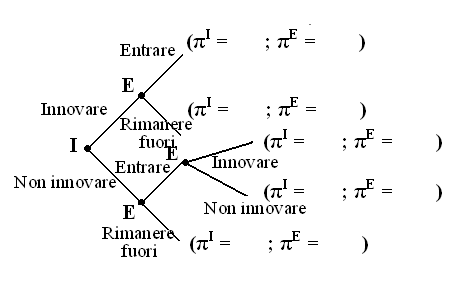 Calcolate i profitti dell’incoumbent a seconda delle varie situazioni.Calcolate i profitti dell’entrant a seconda delle varie situazioni.Calcolate l’equilibrio di Nash perfetto nei sottogiochi.RISULTATI ESERCIZI ECONOMIA INDUSTRIALE E DELL’INNOVAZIONE (III parte)Esercizio 1):, , , ,   non profittevole  (56,25>50), , , , ,   profittevole  (0,25<1)Esercizio 2):la condizione che mi garantisce il massimo possibile sarebbe quindi Esercizio 3):, , , , , ,  , , , ,  l’integrazione verticale porta vantaggi in termini di efficienzaEsercizio 4):, , , , , , , , , c’è maggiore efficienza visto che  (120>90)Esercizio 5):, , , , , ,  con Esercizio 6):,  e , la condizione di Dorfman-Steiner è verificataEsercizio 7): , p>C’ pertanto l’innovazione non è drastica (, , , , ), , , , , , ,   (verificata)Esercizio 8): (I innova, E entra);  (I innova, E non entra);  (I non innova, E entra e innova);  (I non innova, E entra e non innova);  (I non innova, E non entra) (I innova, E entra);  (I innova, E non entra);  (I non innova, E entra e innova);  (I non innova, E entra e non innova);  (I non innova, E non entra)L’equilibrio di Nash è (Innovare;Entrare)N.B. Alcuni valori, durante i vari calcoli, sono stati arrotondati al fine di renderli più agevoli.